Problem 1Problem 2Gridded ResponseMondaySimplify:4.3 x 103 + 3 x 102Kiana needs 76 paper plates for a birthday party. She already has 35 blue plates and 10 red plates. How many more plates should Kiana buy?Problem 2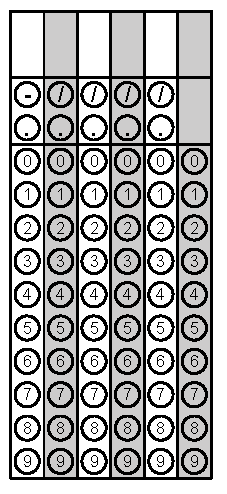 TuesdaySolve the equation for x3(x – 2) = 3x -6Find the unknown side on the right triangle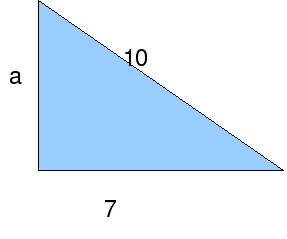 Problem 2WednesdayIdentify the angle relationship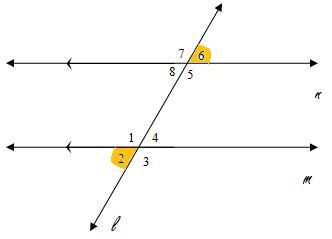 Solve for x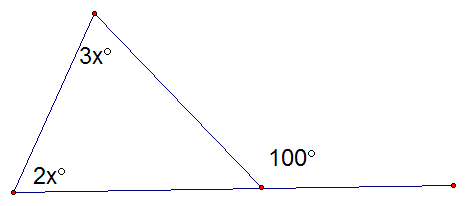 Problem 2ThursdayOrder the numbers from least to greatest (Hint: Look at exponents first)1.2 x 105, 1.2 x 106, 3.4 x 105SimplifyProblem 2FridayAre the following images similar?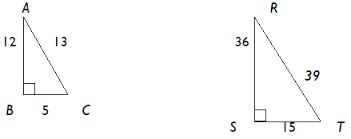 Simplify.  Bubble the exponent in the box (Power to a Power – Multiply exponents)(y2)5Problem 2